Identification de la biotiteScience Labo#1Présenté à Daniel Blais Fait par (Justin Emond)ESV sec214 avril 2022 But : identifier la biotiteHypothèse : je suppose que la biotite est de couleur noir Matériel :Granite Manipulation : Observer le granite Remplir le tableau Résultat :Analyse : d’après mes résultat la biotite est ls parti noir Conclusion : mon hypothèse etais bonne la biotite est noir Graphite 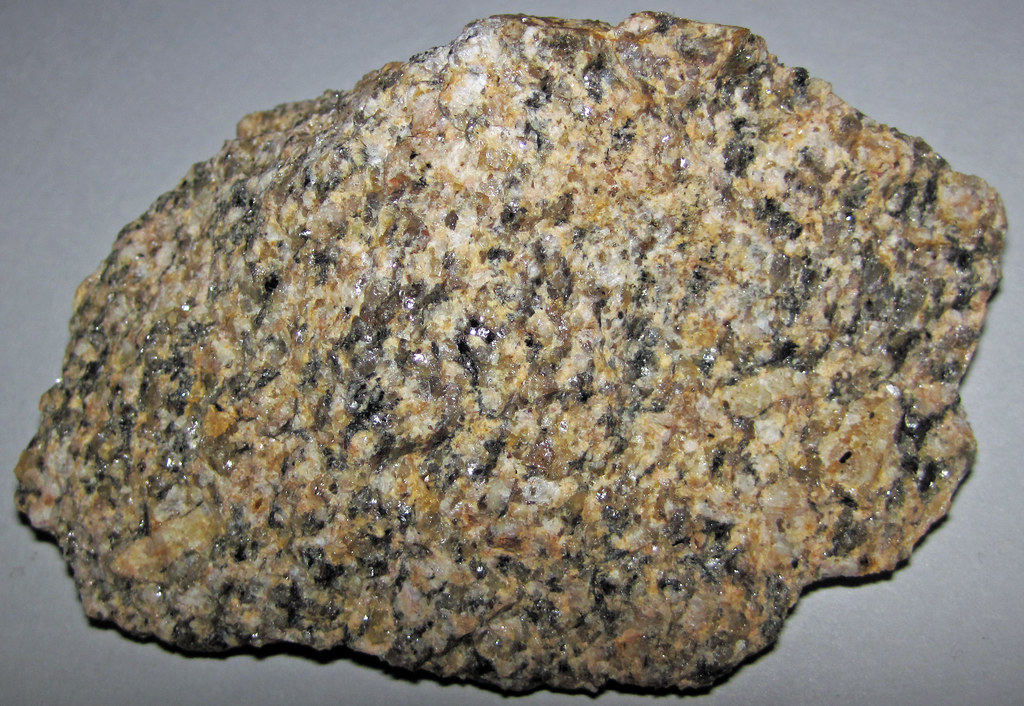 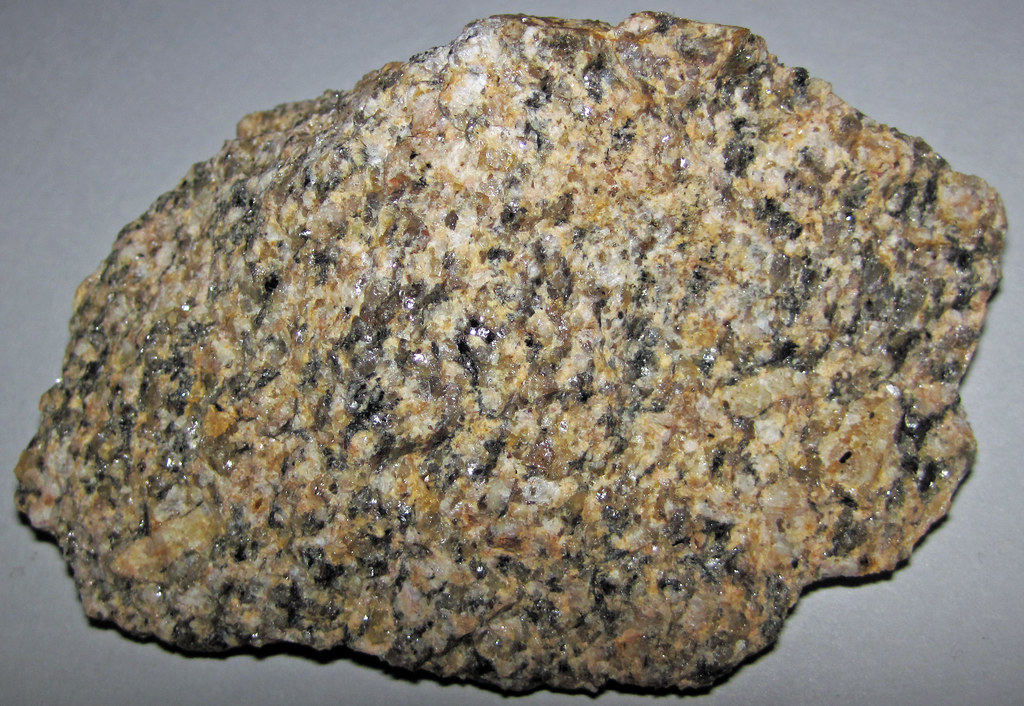 